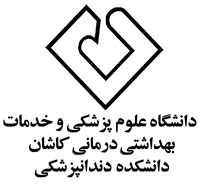  معاونت محترم پژوهشی دانشکده دندانپزشکیبا سلام واحتراماینجانب ...........دانشجوی مقطع دکترای عمومی رشتهدندانپزشکی به شماره دانشجویی .......درخواست صدور مجوز دفاع ازپایان نامه خود با عنوان ..............درتاریخ                  ساعت         را دارم. لطفاً در این زمینه دستورات لازم را مبذول فرمائید.نام وامضای اساتید راهنما:نام و امضای اساتید مشاور:داوران پیشنهادی گروه مربوطه برای برگزاری جلسه دفاع به شرح زیر است:1-   داور پیشنهادی استاد راهنما                                                                                  امضاءداور2-     داور پیشنهادی معاونت آموزشی                                                                                     امضاءداور3-    داور پیشنهادی معاونت پژوهشی                                                                         امضاءداور(شخص داور معرفی شده از سوی معاونت پژوهشی ، مسئول برگزاری جلسات دفاع می باشد)نام وامضای مدیر گروه:                                                  تاییدوامضای معاون پژوهشی دانشکده دندانپزشکی